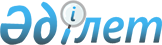 О внесении изменений и дополнений в решение маслихата Мамлютского района Северо-Казахстанской области от 30 декабря 2021 года № 16/10 "Об утверждении бюджета сельского округа Бике Мамлютского района Северо-Казахстанской области на 2022-2024 годы"Решение маслихата Мамлютского района Северо-Казахстанской области от 20 мая 2022 года № 22/5
      Маслихат Мамлютского района Северо-Казахстанской области РЕШИЛ:
      1. Внести в решение маслихата Мамлютского района Северо-Казахстанской области "Об утверждении бюджета сельского округа Бике Мамлютского района Северо-Казахстанской области на 2022-2024 годы" от 30 декабря 2021 года № 16/10 следующие изменения и дополнения:
      пункт 1 изложить в новой редакции: 
      "1. Утвердить бюджет сельского округа Бике Мамлютского района Северо-Казахстанской области на 2022-2024 годы согласно приложениям 1, 2 и 3 соответственно, к настоящему решению, в том числе на 2022 год в следующих объемах:
      1) доходы – 37855,7 тысячи тенге, 
      налоговые поступления – 914 тысячи тенге;
      неналоговые поступления – 0 тысяч тенге;
      поступлениям от продажи основного капитала – 0 тысяч тенге;
      поступления трансфертов – 36941,7 тысяч тенге;
      2) затраты – 39154,5 тысячи тенге;
      3) чистое бюджетное кредитование -0 тысяч тенге,
      бюджетные кредиты - 0 тысяч тенге,
      4) сальдо по операциям с финансовыми активами – 0 тысяч тенге,
      приобретение финансовых активов – 0 тысяч тенге;
      поступление от продажи финансовых активов государства – 0 тысяч
      тенге;
      5) дефицит (профицит) бюджета – -1298,8 тысяч тенге;
      6) финансирование дефицита (использование профицита) бюджета – 1298,8 тысяч тенге;
      поступление займов -0 тысяч тенге,
      погашения займов -0 тысяч тенге,
       используемые остатки бюджетных средств – 1298,8 тысяч тенге.";
      дополнить пунктом 5-1 следующего содержания:
      "5-1. Направить свободные остатки бюджетных средств, сложившихся на 1 января 2022 года в сумме 1298,8 тысяч тенге на расходы по бюджетным программам согласно приложению 4.".
      Приложение 1 к указанному решению изложить в новой редакции согласно приложению 1 к настоящему решению.
      Указанное решение дополнить приложением 4, согласно приложению 2 к настоящему решению.
      2. Настоящее решение вводится в действие с 1 января 2022 года. Бюджет сельского округа Бике Мамлютского района Северо-Казахстанской области на 2022 год Направление свободных остатков бюджетных средств, сложившихся на 1 января 2022года
					© 2012. РГП на ПХВ «Институт законодательства и правовой информации Республики Казахстан» Министерства юстиции Республики Казахстан
				
      Секретарь маслихатаМамлютского районаСеверо-Казахстанской области 

Р. Нурмуканова
Приложение 1к решению маслихатаМамлютского районаСеверо-Казахстанской областиот 20 мая 2022 года№ 22/5Приложение 1к решению маслихатаМамлютского районаСеверо-Казахстанской областиот 30 декабря 2021 года№ 16/10
Категория
Категория
Категория
Категория
Категория
Наименование
Сумма, тысяч тенге
Класс
Класс
Класс
Класс
Наименование
Сумма, тысяч тенге
Подкласс
Подкласс
Подкласс
Наименование
Сумма, тысяч тенге
Сумма, тысяч тенге
1
2
3
3
4
5
1) Доходы
37855,7
1
Налоговые поступления
914
04
Налоги на собственность
914
1
1
Налоги на имущество
73
3
3
Земельный налог
33
4
4
Налог на транспортные средства 
808
4
Поступления трансфертов
36941,7
02
Трансферты из вышестоящих органов государственного управления
36941,7
3
3
Трансферты из районного (города областного значения) бюджета
36941,7
Функциональная группа
Функциональная группа
Функциональная группа
Функциональная группа
Наименование
Наименование
Сумма, тысяч тенге
Администратор бюджетных программ
Администратор бюджетных программ
Администратор бюджетных программ
Наименование
Наименование
Сумма, тысяч тенге
Программа
Программа
Наименование
Наименование
Сумма, тысяч тенге
1
2
3
4
4
5
2) Затраты
2) Затраты
39154,5
01
Государственные услуги общего характера
Государственные услуги общего характера
24414,7
124
Аппарат акима города районного значения, села, поселка,сельского округа
Аппарат акима города районного значения, села, поселка,сельского округа
24414,7
001
Услуги по обеспечению деятельности акима города районного значения, села, поселка, сельского округа
Услуги по обеспечению деятельности акима города районного значения, села, поселка, сельского округа
24414,7
07
Жилищно-коммунальное хозяйство
Жилищно-коммунальное хозяйство
2381,9
124
Аппарат акима города районного значения, села, поселка, сельского округа
Аппарат акима города районного значения, села, поселка, сельского округа
2381,9
008
Освещение улиц в населенных пунктах
Освещение улиц в населенных пунктах
1291,9
009
Обеспечение санитарии населенных пунктов
Обеспечение санитарии населенных пунктов
630
014
Организация водоснабжения населенных пунктов
Организация водоснабжения населенных пунктов
460
08
Культура,спорт ,туризм и информационное пространство
Культура,спорт ,туризм и информационное пространство
10958
124
Аппарат акима города районного значения, села, поселка, сельского округа
Аппарат акима города районного значения, села, поселка, сельского округа
10958
006
Поддержка культурно-досуговой работы на местном уровне
Поддержка культурно-досуговой работы на местном уровне
10958
12
Транспорт и коммуникации
Транспорт и коммуникации
440
124
Аппарат акима города районного значения, села, поселка, сельского округа
Аппарат акима города районного значения, села, поселка, сельского округа
440
013
Обеспечение функционирования автомобильных дорог в городах районного значения, села , поселка, сельского округа 
Обеспечение функционирования автомобильных дорог в городах районного значения, села , поселка, сельского округа 
440
13
Прочие
Прочие
959
124
Аппарат акима города районного значения, села, поселка, сельского округа
Аппарат акима города районного значения, села, поселка, сельского округа
959
040
Реализация мероприятий для решения вопросов обустройства населенных пунктов в реализацию мер по содействию экономическому развитию регионов в рамках Государственной программы развития регионов до 2025 года
Реализация мероприятий для решения вопросов обустройства населенных пунктов в реализацию мер по содействию экономическому развитию регионов в рамках Государственной программы развития регионов до 2025 года
959
15
Трансферты 
Трансферты 
0,9
124
Аппарат акима города районного значения, села, поселка, сельского округа
Аппарат акима города районного значения, села, поселка, сельского округа
0,9
048
Возврат неиспользованных (недоиспользованных ) целевых трансфертов
Возврат неиспользованных (недоиспользованных ) целевых трансфертов
0,9
3) Чистое бюджетное кредитование
3) Чистое бюджетное кредитование
0
Бюджетные кредиты
Бюджетные кредиты
0
5
Погашение бюджетных кредитов
Погашение бюджетных кредитов
0
4) Сальдо по операциям с финансовыми активами
4) Сальдо по операциям с финансовыми активами
0
Приобретение финансовых активов
Приобретение финансовых активов
0
 6
Поступления от продажи финансовых активов государства
Поступления от продажи финансовых активов государства
0
5) Дефицит (профицит) бюджета
5) Дефицит (профицит) бюджета
-1298,8
6) Финансирование дефицита (использование профицита ) бюджета
6) Финансирование дефицита (использование профицита ) бюджета
1298,8
7
Поступления займов
Поступления займов
0
16
Погашение займов
Погашение займов
0
Категория
Категория
Категория
Категория
Наименование
Наименование
Сумма, тысяч тенге
Сумма, тысяч тенге
Класс
Класс
Класс
Наименование
Наименование
Сумма, тысяч тенге
Подкласс
Подкласс
Наименование
Наименование
Сумма, тысяч тенге
Наименование
Наименование
Сумма, тысяч тенге
8 
Используемые остатки бюджетных средств
Используемые остатки бюджетных средств
1298,8
01
Остатки бюджетных средств
Остатки бюджетных средств
1298,8
1
Свободные остатки бюджетных средств
Свободные остатки бюджетных средств
1298,8Приложение 2к решению маслихатаМамлютского районаСеверо-Казахстанской областиот 20 мая 2022 года№ 22/5Приложение 4к решению маслихатаМамлютского районаСеверо-Казахстанской областиот 30 декабря 2021 года№ 16/10
Функциональная группа
Функциональная группа
Функциональная группа
Функциональная группа
Наименование
Сумма, тысяч тенге
Администратор бюджетных программ
Администратор бюджетных программ
Администратор бюджетных программ
Наименование
Сумма, тысяч тенге
Программа
Программа
Наименование
Сумма, тысяч тенге
1
2
3
4
5
07
 Жилищно-коммунальное хозяйство
795,9
124
Аппарат акима города районного значения, села, поселка, сельского округа
795,9
008
Освещение улиц в населенных пунктах
335,9
014
Организация водоснабжения населенных пунктов
460,0
008
 Культура, спорт ,туризм и информационное пространство
502,0
124
Аппарат акима города районного значения, села, поселка, сельского округа
502,0
006
Поддержка культурно-досуговой работы на местном уровне
502,0
15
Трансферты 
0,9
124
Аппарат акима города районного значения, села, поселка, сельского округа
0,9
048
Возврат неиспользованных (недоиспользованных) целевых трансфертов
0,9
Всего:
1298,8